			Stalowa Wola, dnia …………………… 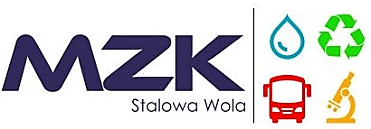 ……………………………………………………………………………(imię i nazwisko lub nazwa firmy)……………………………………………………………………………(adres)……………………………………………………………………………(NIP)……………………………………………………………………………(numer telefonu kontaktowego)	Miejski Zakład Komunalny Sp. z o.o.	Ul. Komunalna 1	37-450 Stalowa WolaWNIOSEK O WYDANIE WARUNKÓW TECHNICZNYCHProszę o wydanie warunków technicznych:na dostawę wody*odbiór ścieków sanitarnych*dla budynku mieszkalnego*………………...……………………………… (istniejącego/projektowanego*) (inny)przy ulicy……………………….…………………….. nr…………... na działce nr ew..……………………Administratorem Pani/Pana danych osobowych jest Miejski Zakład Komunalny Sp. z o. o. w Stalowej Woli, 
ul. Komunalna 1, 37-450 Stalowa Wola, REGON: 830036219, NIP: 865-000-30-71, wpis do rejestru 
przedsiębiorców Krajowego Rejestru Sądowego w Sądzie Rejonowym w Rzeszowie, XII Wydział 
Gospodarczy Krajowego Rejestru Sądowego pod numerem  KRS 0000085943. Kontakt z Inspektorem 
Ochrony Danych pod adresem: iod@mzk.stalowa-wola.pl. Dane osobowe będą przetwarzane w celu realizacji wniosku. Ma Pani/Pan prawo dostępu do swoich danych, do ich sprostowania, usunięcia, ograniczenia przetwarzania, 
przenoszenia oraz prawo do wniesienia sprzeciwu wobec ich przetwarzania, a także prawo do wniesienia skargi 
do organu nadzorczego (Prezesa Urzędu Ochrony Danych Osobowych – uodo.gov.pl). Więcej informacji
dotyczących przetwarzania danych osobowych można uzyskać od pracowników Biura Obsługi Klienta 
Miejskiego Zakładu Komunalnego Sp. z o. o. w Stalowej Woli, dodatkowo szczegółowe informacje zostały 
zamieszczone na naszej stronie internetowej pod adresem: https://www.mzk.stalowa-wola.pl/rodo/ oraz https://www.mzk.stalowa-wola.pl/rodo/polityka-prywatnosci-cookies/………..….………………………………(podpis)Załączniki:I. 1 x aktualna mapa zasadniczaII. x aktualny wypis z rejestru gruntów* właściwe zaznaczyć